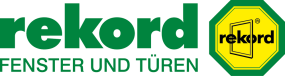 Überschrift:
Modernste Technik vereint in einem FensterUnterüberschrift:Anlauf:Artikeltext:
Das Profil quadro! blue mit einer Bautiefe von 86 mm glänzt durch hohe Stabilität – ganz ohne Stahlarmierung. Dadurch sind außergewöhnliche Fensterformen und eine große Bauhöhe möglich, die in Kombination mit den zwei möglichen Profilvarianten Trapez- und Schrägfalz einen größtmöglichen Gestaltungsspielraum bieten.Ein Uw-Wert von bis zu 0,7 W/m²K (unter Passivhausniveau) zeichnet das quadro! blue besonders im Bereich der Wärmedämmung als Premiumprodukt im Kunststoffangebot von rekord aus. Bereits in der rekord-Standardverglasung wird ein Uw-Wert von 1,3 W/m²K erreicht.Die innovative Bauart des Fensters schließt die Gestaltungsvielfalt jedoch keinesfalls aus. Verschiedene Folierungen, ob einseitig oder beidseitig, sind je nach Kundenwunsch möglich. Im Bereich Sicherheit bietet rekord drei verschiedene Sicherheitsstufen, welche den jeweiligen Gefahrenzonen gerecht werden - bis hin zu RC2.Anschrift:
rekord-fenster+türen GmbH & Co. KG
Werksausstellung
Itzehoer Straße 10
25578 Dägeling
Tel.: 0 48 21 / 84 00
E-Mail: info@rekord.de
www.rekord.de